 Barningham CEVC Primary School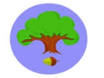 Value for Life: Humility May 2017What does humility mean to you?Helping somebody (2)Think of others before yourself (3)Being helpfulThink that you can do somethingThinking of yourself less, more of others (2)Be humbleSharing thingsBe kind and not hurtfulMake others feel proud of themselvesKnowing when we need helpGetting help.How do show humility?Be kind and polite (2)By being a friendPut others before yourselfBeing nice (2)Finding things for peopleHelping others to think more of themselvesCompassionHumblenessBe positive towards othersHelping others in need.In what ways do you serve others?Called for mum when baby brother falls overProtecting someoneHelping someone who is hurtThinking of your friends’ needsServe others in the way you would like to be treatedHelp by opening a doorBe more humbleHelp others when they need it.When do you give thanks?When a MDSA opens packets/ cuts food for meMy birthday (2)When others shareTo people who help usWhen people congratulateWhen people give me thingsWhen someone is positive towards you or othersWhen people offer help (eg parents help with homework)My mum & dad buy me things (2)When people are kind to meMrs Chapman when she gives me my lunch.Why is it important to apologise?When you hurt someone and it is an accidentIt makes you feel happy when someone says sorryFeels goodEveryone wants to be your friendBecause it is kind (2)To keep your friendsIf you’ve hurt someone physically or emotionallyTo show people we are sorry for our actionsTreat others as you want to be treatedTo show you have realised what you have done wrongApologise to make it better/ improve the situationDon’t apologise? – people will not want to be your friendI can carry on playing my game.